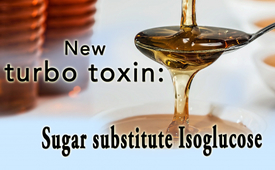 New turbo toxin: sugar substitute isoglucose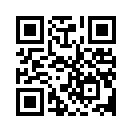 Conventional sugar in food products is increasingly being replaced in the EU by Isoglucose. Several studies prove, that grave ailments are caused by this foreign substance.Unnoticed by the public, conventional sugar in food products in the EU is being replaced by isoglucose, which is widespread in the US.


Isoglucose, often declared as fructose and glucose syrup, is an artificially produced industrial sugar syrup used in chocolate, bread, baked goods and pasta, candy or barbecue sauces.

According to US researcher Kathleen Page from Yale University, isoglucose causes numerous ailments in everyday life, including diabetes, obesity, abdominal cramps, nausea, flatulence, diarrhea or headaches.
Various studies document cancer, infertility, Alzheimer's, Parkinson's and depression, too.


Scientists at the University of California in Los Angeles are finding gene changes in various studies document cancer, infertility, Alzheimer's, Parkinson's and depression, too.


Scientists at the University of California in Los Angeles are finding gene changes in experiments with rats. Is the population to be deliberately made ill or even to be reduced?from abSources:https://www.krankenkassenzentrale.de/wiki/isoglukoseThis may interest you as well:---Kla.TV – The other news ... free – independent – uncensored ...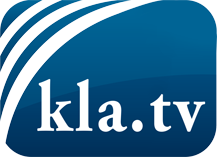 what the media should not keep silent about ...Little heard – by the people, for the people! ...regular News at www.kla.tv/enStay tuned – it’s worth it!Free subscription to our e-mail newsletter here: www.kla.tv/abo-enSecurity advice:Unfortunately countervoices are being censored and suppressed more and more. As long as we don't report according to the ideology and interests of the corporate media, we are constantly at risk, that pretexts will be found to shut down or harm Kla.TV.So join an internet-independent network today! Click here: www.kla.tv/vernetzung&lang=enLicence:    Creative Commons License with Attribution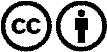 Spreading and reproducing is endorsed if Kla.TV if reference is made to source. No content may be presented out of context.
The use by state-funded institutions is prohibited without written permission from Kla.TV. Infraction will be legally prosecuted.